Departamento de 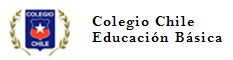                                                                                                              Prof.  Jorge Donoso                                                                       GUÍA   DE   MÚSICANombre:Curso 8°  A - B Fecha: 17 marzo 2020Objetivos de aprendizaje de la guía:   OA1 Reconocer sentimientos, sensaciones e ideas al escuchar música chilena y del mundo manifestándolo a través de medios verbales, visuales, sonoros y corporales.Instrucciones GeneralesEscuchar y confeccionar (nombrar)  una lista de 10 estilos o tipos de música del mundo y mencionar 2 canciones  con sus  autores  y/o  exponentes correspondientes al mismo. FECHA DE ENVÍO PARA EVEALUAR: MÁXIMO LUNES 23 DE MARZO AL CORREO INDICADO A CONTINUACIÓN: profesorjorgedonoso.61@gmail.comPáginas o links donde puedes buscar la información https://planetamusik.com/blog/generos-musicales-tipos-musica/Música de América Latina - Wikipedia, la enciclopedia libre
Los 28 tipos de música más destacados y popularespsicologiaymente.com › miscelanea › tipos-de-musica     
Géneros y Exponentes Músicales.! « Música Libreallenaguilar.wordpress.com › generos-y-exponentes-musicales    